

Helyi identitás és kohézió erősítéseDávod konzorciumbanTOP-5.3.1-16-BK1-2017-00013Dávod Önkormányzat, Bátmonostor Községi Önkormányzat, Csátalja Község Önkormányzata, Dunafalva Községi Önkormányzat, Szeremle Községi Önkormányzat, Vaskút Nagyközségi Önkormányzat Konzorciumot alkotva vissza nem térítendő támogatást nyert a helyi identitás és kohézió erősítését szolgáló programok megvalósítására.A szerződött támogatási összeg: 44 326 087 FtA támogatás mértéke: 100%A projekt kezdete: 2018. szeptember 1.A projekt  tervezett befejezése: 2022. március 15.A Projekt összköltsége 44 326 087 Ft, mely összeg az alábbiak szerint oszlik meg a települések között:Dávod Önkormányzat: 				31 563 742 FtBátmonostor Községi Önkormányzat: 		  1 957 508 FtCsátalja Község Önkormányzata: 		  2 367 951 FtDunafalva Községi Önkormányzat:		  1 184 823 FtSzeremle Községi Önkormányzat: 		  1 834 523 FtVaskút Nagyközségi Önkormányzat: 		  5 417 540 FtA projekt célja, hogy a konzorciumban lévő településeken olyan önszerveződő közösségek alakuljanak ki, amelyek a későbbiek során finanszírozási források nélkül képesek önállóan is fennmaradni, erősödjön a helyi identitás és a társadalmi kohézió.A helyi identitás erősítésében, a helyi adottságok feltárásában és gondozásában aktív szerepet játszó nonprofit szervezetek, helyi önkéntesek, helyi lakosok kezdeményezéseit, fejlesztéseit fenntartóságot célzó, dinamizáló eszközökkel kell támogatni, amelyre a jelen projekt megvalósítása biztosít fejlesztési forrást. A közösségi munkamódból, a közös gondolkozás elindulásából, az új, személyes értékek feltárásából adódóan várhatóan erősödik a lakosok helyi identitása, növekszik és elmélyül a helyi lakosokkal való kapcsolati hálója.A gazdasági aktivitás növeléséhez elengedhetetlen az egyének, közösségek együttműködési készségének és hajlandóságának növelése, személyközi kapcsolatainak erősítése, ugyanis a társadalmi tőke a bizalom és együttműködés alapjain nő, ami a helyi gazdasági fejlődés és egyben az elvándorlás csökkenésének az alapja. A lakókörnyezethez, településhez, térséghez való kötődés, másként fogalmazva a területi identitás fontos területfejlesztési erőforrás.A projekt keretében, a projekt teljes időtartamára 2 főt alkalmazunk, 1 fő szakmai vezetőt és 1 fő közösségfejlesztőt, továbbá a projekt megvalósulását elősegítő tárgyi eszközök kerülnek beszerzésre.A projekt során megvalósuló tevékenységek:Dávod Önkormányzata 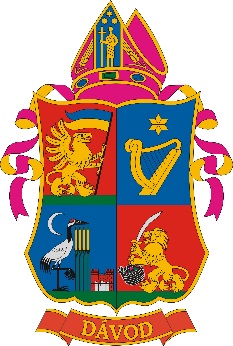 Közösségi interjúkKözösségi beszélgetésekKözösségi felmérésA konzorcium cselekvési tervének elkészítéseKözösségi eredmények bemutatása Tankatalógus készítése TanulókörökHelyismereti, helytörténeti dokumentumok gyűjtése, feltárása Helyi szellemi, kulturális örökség feltárása Helyi nyilvánosság fejlesztéseRészvételi fórumokKözösségfejlesztő képzéseken való részvétel (3 fő)Információs pont létrehozásaA helyi néphagyományok megismerését célzó tábor, 2 alkalommal, 5 napos, 20-20 gyermekKépzés helyi szereplőknekKülföldi és belföldi tanulmányutak (a konzorcium teljes területéről, 20-20 fő részére)Csátalja Község Önkormányzata 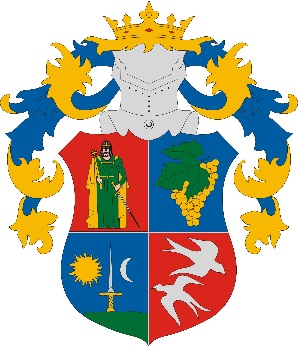 Közösségi interjúkKözösségi beszélgetésekKözösségi felmérésHelyi hagyományok feltárása Közösségi kiállítás szervezése Helyi értékfeltárás - értékőrzés Helyi nyilvánosság fejlesztéseRészvételi fórumokInformációs pont létrehozásaVaskút Község Önkormányzata 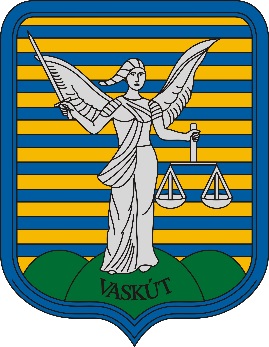 Közösségi interjúkKözösségi beszélgetésekKözösségi felmérésHelyi hagyományok feltárása Közösségek szomszédolása Falukönyv, kalendárium Helyi nyilvánosság fejlesztéseRészvételi fórumokInformációs pont létrehozása4. Bátmonostor Község Önkormányzata 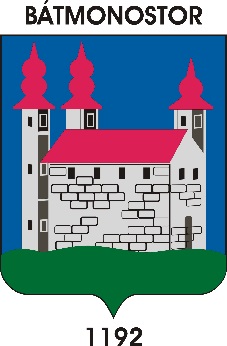 Közösségi interjúkKözösségi beszélgetésekKözösségi felmérésHelyi hagyományok feltárásaKözösségek szomszédolása Helyi nyilvánosság fejlesztéseRészvételi fórumokInformációs pont létrehozásaSzeremle Község Önkormányzata 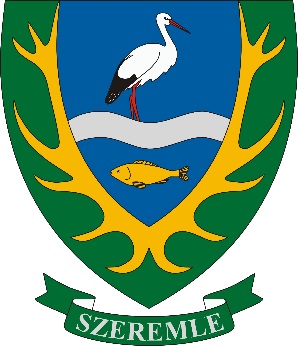 Közösségi interjúkKözösségi beszélgetésekKözösségi felmérésHelyi hagyományok feltárása Helyi értékfeltárás - értékőrzés Helyi nyilvánosság fejlesztéseRészvételi fórumokInformációs pont létrehozásaDunafalva Község Önkormányzata 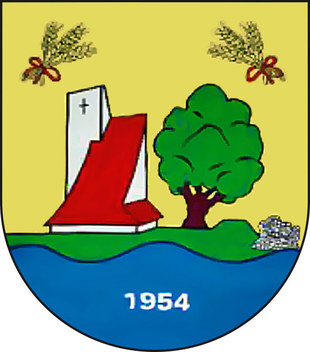 Közösségi interjúkKözösségi beszélgetésekKözösségi felmérésKözösségek szomszédolása Falukönyv, kalendárium Helyi nyilvánosság fejlesztéseRészvételi fórumokInformációs pont létrehozása